Tabela.  Liczba wydanych zaświadczeń od początku funkcjonowania SEPI przez PUP w Zgorzelcu ( Łącznie wydano 23 352 zaświadczeń).
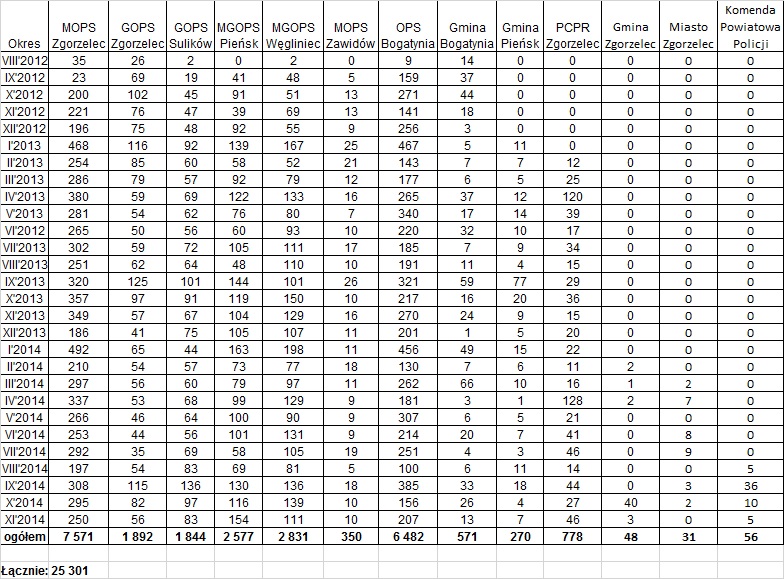 